附件4长沙市政务服务网教师资格认定操作指南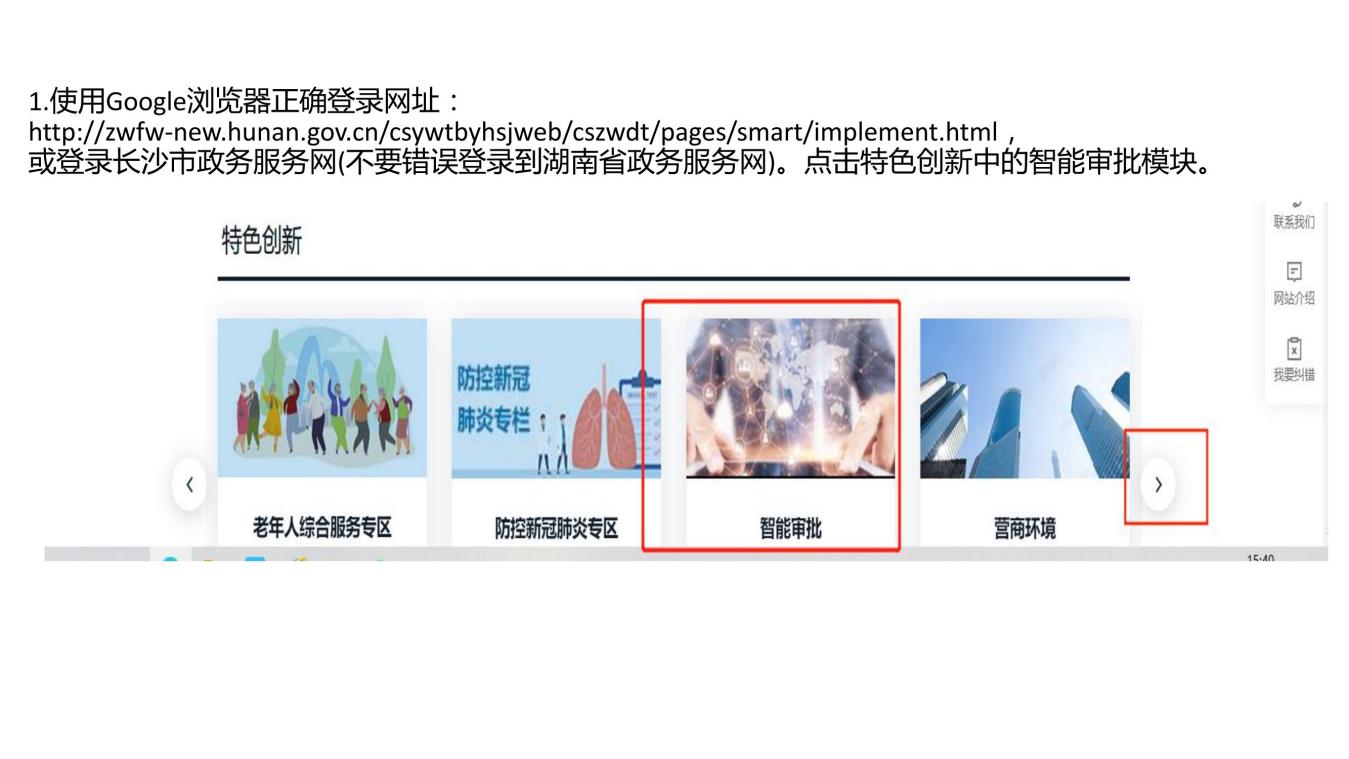 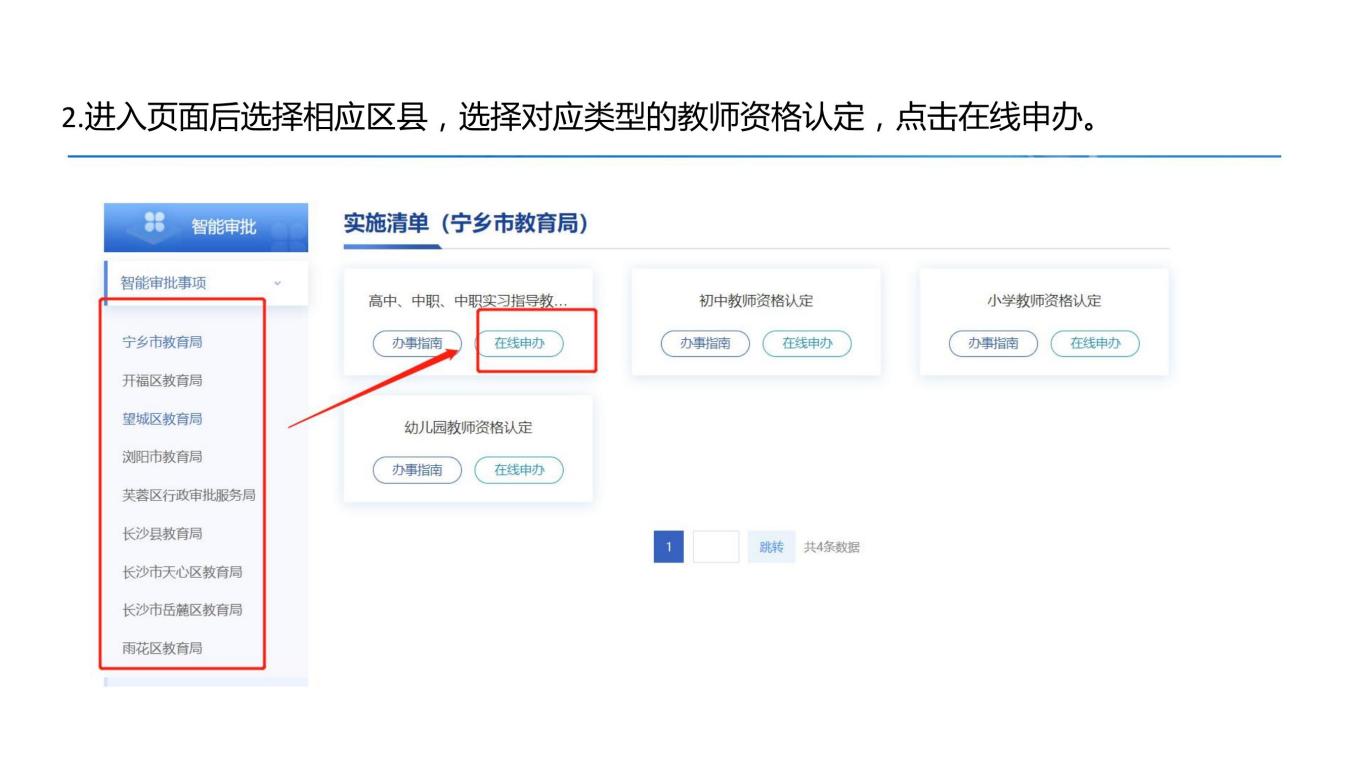 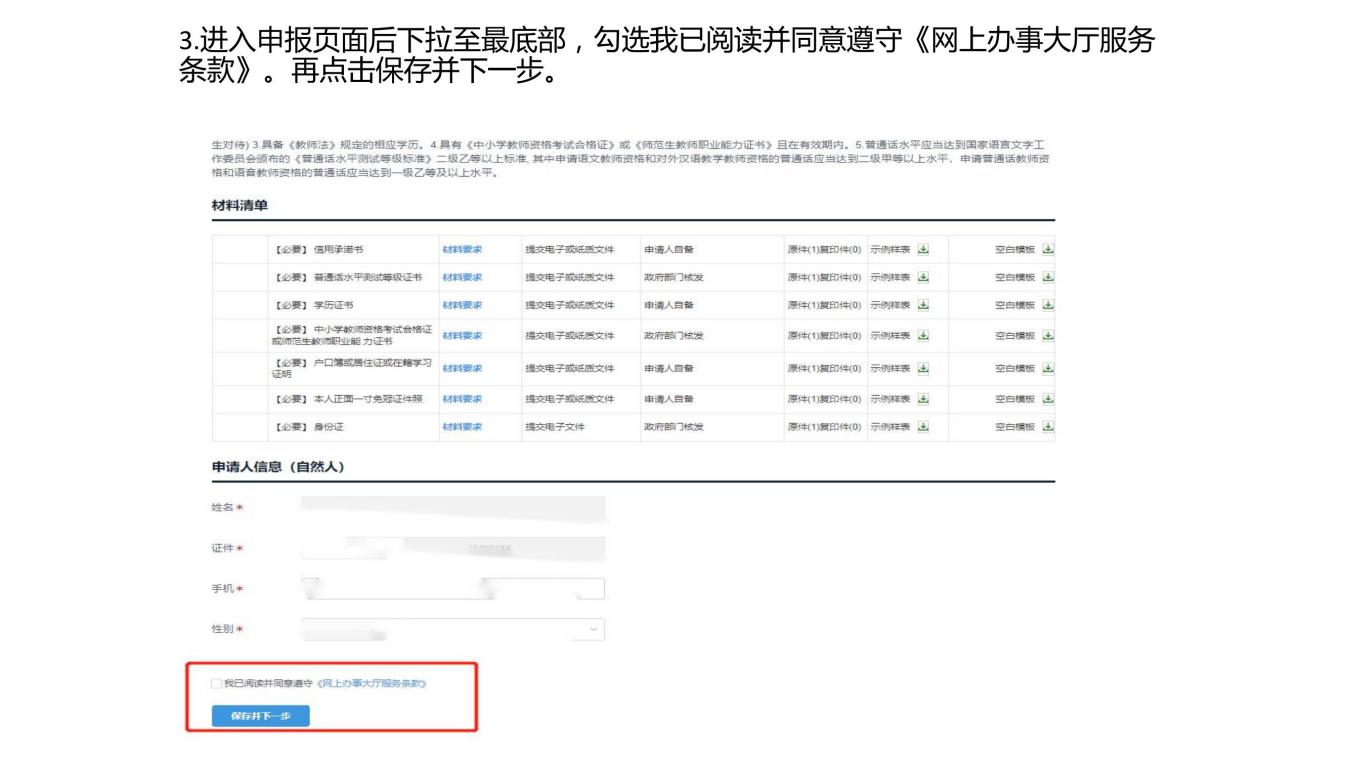 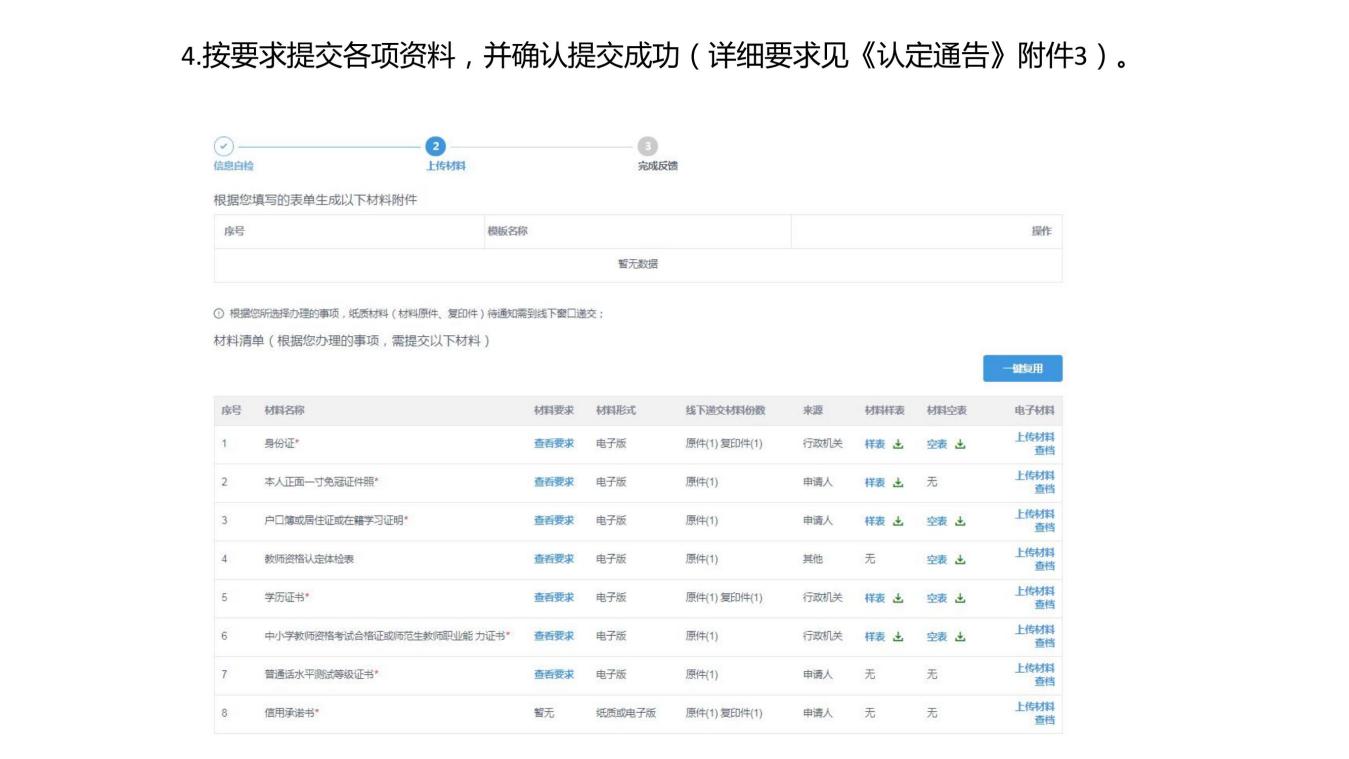 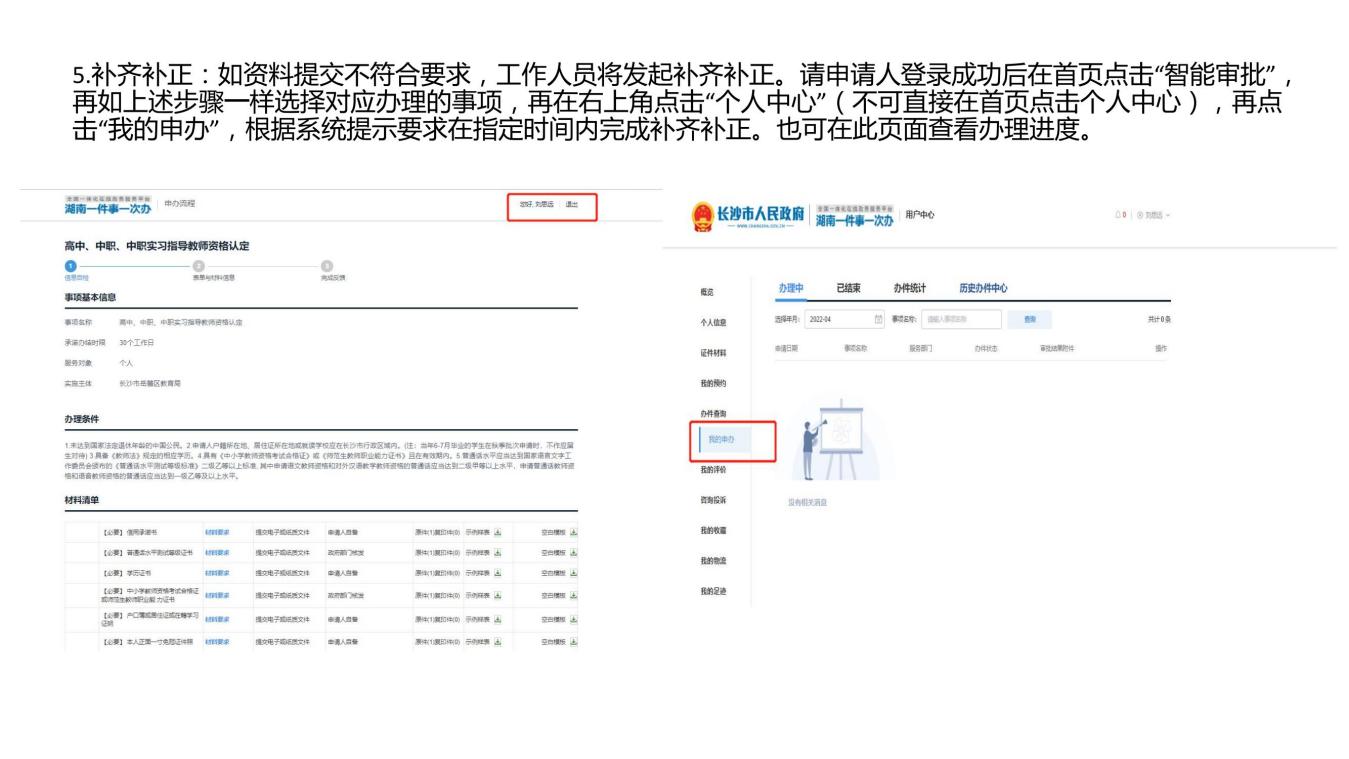 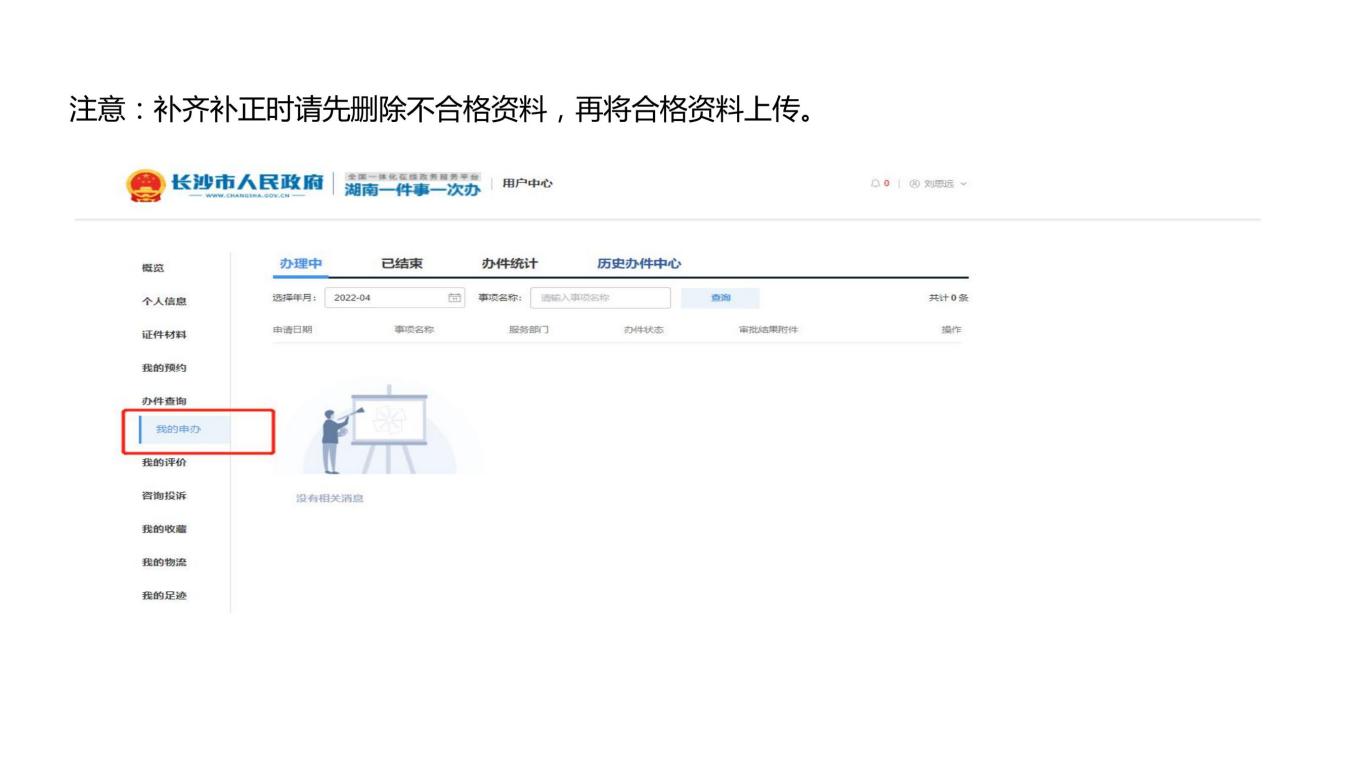 